[Date][Name of Bank / Financial Institute][Address of Bank (line 1)][Address of Bank (line2)][Phone number or email address]Dear [Name],This letter along with the enclosed financial statements are to certify that I, [your name], has been a faithful client with your institute since [Year] and am in good standing.I, currently have xxx[Amount] in my Savings account with your bank and would request xxx[Amount] to be invested in your Certificate of Deposit. I would appreciate if you can fast-forward the process and share the terms and conditions. Accordingly, I can further my decision for investing with your bank.Please feel free to contact for any further concerns or queries.Awaiting your response.Yours sincerely,(your name)(your contact number)(your bank account number)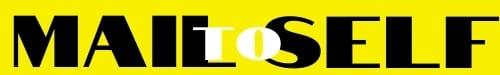 